САБАҚ:  АлгебраСАБАҚ:  АлгебраСАБАҚ:  АлгебраСАБАҚ:  АлгебраМектеп: Кеңащы орта мектебіМектеп: Кеңащы орта мектебіМектеп: Кеңащы орта мектебіМектеп: Кеңащы орта мектебіКүні:  Күні:  Күні:  Күні:  Мұғалімнің есімі: Кешуова К.С.Мұғалімнің есімі: Кешуова К.С.Мұғалімнің есімі: Кешуова К.С.Мұғалімнің есімі: Кешуова К.С.СЫНЫП:  9СЫНЫП:  9СЫНЫП:  9СЫНЫП:  9Қатысқандар саны: Қатыспағандар саны:Қатыспағандар саны:Қатыспағандар саны:Сабақ  тақырыбы:  Екі айнымалысы бар сызықтық және сызықтық емес теңдеулер және олардың геометриялық мағынасына  есептер шығару.Сабақ  тақырыбы:  Екі айнымалысы бар сызықтық және сызықтық емес теңдеулер және олардың геометриялық мағынасына  есептер шығару.Сабақ  тақырыбы:  Екі айнымалысы бар сызықтық және сызықтық емес теңдеулер және олардың геометриялық мағынасына  есептер шығару.Сабақ  тақырыбы:  Екі айнымалысы бар сызықтық және сызықтық емес теңдеулер және олардың геометриялық мағынасына  есептер шығару.Сабақ  тақырыбы:  Екі айнымалысы бар сызықтық және сызықтық емес теңдеулер және олардың геометриялық мағынасына  есептер шығару.Сабақ  тақырыбы:  Екі айнымалысы бар сызықтық және сызықтық емес теңдеулер және олардың геометриялық мағынасына  есептер шығару.Сабақ  тақырыбы:  Екі айнымалысы бар сызықтық және сызықтық емес теңдеулер және олардың геометриялық мағынасына  есептер шығару.Сабақ  тақырыбы:  Екі айнымалысы бар сызықтық және сызықтық емес теңдеулер және олардың геометриялық мағынасына  есептер шығару.Сабақ негізделген оқу мақсаты (мақсаттары)Сабақ негізделген оқу мақсаты (мақсаттары)Екі айнымалысы бар сызықтық және сызықтық емес теңдеулердің шешу алгоритмін қолданады. Есептер шығару арқылы білімдерін жүйелейді.Екі айнымалысы бар сызықтық және сызықтық емес теңдеулердің шешу алгоритмін қолданады. Есептер шығару арқылы білімдерін жүйелейді.Екі айнымалысы бар сызықтық және сызықтық емес теңдеулердің шешу алгоритмін қолданады. Есептер шығару арқылы білімдерін жүйелейді.Екі айнымалысы бар сызықтық және сызықтық емес теңдеулердің шешу алгоритмін қолданады. Есептер шығару арқылы білімдерін жүйелейді.Екі айнымалысы бар сызықтық және сызықтық емес теңдеулердің шешу алгоритмін қолданады. Есептер шығару арқылы білімдерін жүйелейді.Екі айнымалысы бар сызықтық және сызықтық емес теңдеулердің шешу алгоритмін қолданады. Есептер шығару арқылы білімдерін жүйелейді.Сабақ мақсаттарыСабақ мақсаттарыБарлық оқушылар:Барлық оқушылар:Барлық оқушылар:Барлық оқушылар:Барлық оқушылар:Барлық оқушылар:Сабақ мақсаттарыСабақ мақсаттарыЕкі айнымалысы бар сызықтық және сызықтық емес теңдеулерді  ажырата алады;Оларды шешу алгоритмін біледі.Екі айнымалысы бар сызықтық және сызықтық емес теңдеулерді  ажырата алады;Оларды шешу алгоритмін біледі.Екі айнымалысы бар сызықтық және сызықтық емес теңдеулерді  ажырата алады;Оларды шешу алгоритмін біледі.Екі айнымалысы бар сызықтық және сызықтық емес теңдеулерді  ажырата алады;Оларды шешу алгоритмін біледі.Екі айнымалысы бар сызықтық және сызықтық емес теңдеулерді  ажырата алады;Оларды шешу алгоритмін біледі.Екі айнымалысы бар сызықтық және сызықтық емес теңдеулерді  ажырата алады;Оларды шешу алгоритмін біледі.Сабақ мақсаттарыСабақ мақсаттарыОқушылардың басым бөлігі:Оқушылардың басым бөлігі:Оқушылардың басым бөлігі:Оқушылардың басым бөлігі:Оқушылардың басым бөлігі:Оқушылардың басым бөлігі:Сабақ мақсаттарыСабақ мақсаттарыТеңдеу графиктерінің бойында орналасқан нүктелер координаталары осы теңдеудің шешімі болатыны жөнінде нақты  әрі тұрақты пікір қалыптастыра  алады;Теңдеу графиктерінің бойында орналасқан нүктелер координаталары осы теңдеудің шешімі болатыны жөнінде нақты  әрі тұрақты пікір қалыптастыра  алады;Теңдеу графиктерінің бойында орналасқан нүктелер координаталары осы теңдеудің шешімі болатыны жөнінде нақты  әрі тұрақты пікір қалыптастыра  алады;Теңдеу графиктерінің бойында орналасқан нүктелер координаталары осы теңдеудің шешімі болатыны жөнінде нақты  әрі тұрақты пікір қалыптастыра  алады;Теңдеу графиктерінің бойында орналасқан нүктелер координаталары осы теңдеудің шешімі болатыны жөнінде нақты  әрі тұрақты пікір қалыптастыра  алады;Теңдеу графиктерінің бойында орналасқан нүктелер координаталары осы теңдеудің шешімі болатыны жөнінде нақты  әрі тұрақты пікір қалыптастыра  алады;Сабақ мақсаттарыСабақ мақсаттарыКейбір оқушылар:Кейбір оқушылар:Кейбір оқушылар:Кейбір оқушылар:Кейбір оқушылар:Кейбір оқушылар:Сабақ мақсаттарыСабақ мақсаттарыГрафик салғыш Advanced Gapher программасы (АКТ) арқылы  график салуды және  шығарған есептерді тексеріп, тұжырымдайды.График салғыш Advanced Gapher программасы (АКТ) арқылы  график салуды және  шығарған есептерді тексеріп, тұжырымдайды.График салғыш Advanced Gapher программасы (АКТ) арқылы  график салуды және  шығарған есептерді тексеріп, тұжырымдайды.График салғыш Advanced Gapher программасы (АКТ) арқылы  график салуды және  шығарған есептерді тексеріп, тұжырымдайды.График салғыш Advanced Gapher программасы (АКТ) арқылы  график салуды және  шығарған есептерді тексеріп, тұжырымдайды.График салғыш Advanced Gapher программасы (АКТ) арқылы  график салуды және  шығарған есептерді тексеріп, тұжырымдайды.Тілдік мақсатТілдік мақсатОқушылар:Екі айнымалысы бар сызықтық және сызықтық емес теңдеулердің гео-метриялық мағынасын анықтай алады;Олардың графиктерін салуға есептер шығара алады.Оқушылар:Екі айнымалысы бар сызықтық және сызықтық емес теңдеулердің гео-метриялық мағынасын анықтай алады;Олардың графиктерін салуға есептер шығара алады.Оқушылар:Екі айнымалысы бар сызықтық және сызықтық емес теңдеулердің гео-метриялық мағынасын анықтай алады;Олардың графиктерін салуға есептер шығара алады.Оқушылар:Екі айнымалысы бар сызықтық және сызықтық емес теңдеулердің гео-метриялық мағынасын анықтай алады;Олардың графиктерін салуға есептер шығара алады.Оқушылар:Екі айнымалысы бар сызықтық және сызықтық емес теңдеулердің гео-метриялық мағынасын анықтай алады;Олардың графиктерін салуға есептер шығара алады.Оқушылар:Екі айнымалысы бар сызықтық және сызықтық емес теңдеулердің гео-метриялық мағынасын анықтай алады;Олардың графиктерін салуға есептер шығара алады.Тілдік мақсатТілдік мақсатНегізгі сөздер мен тіркестер:Негізгі сөздер мен тіркестер:Негізгі сөздер мен тіркестер:Негізгі сөздер мен тіркестер:Негізгі сөздер мен тіркестер:Негізгі сөздер мен тіркестер:Тілдік мақсатТілдік мақсатГрафик, теңдеу шешімі.График, теңдеу шешімі.График, теңдеу шешімі.График, теңдеу шешімі.График, теңдеу шешімі.График, теңдеу шешімі.Алдыңғы оқуАлдыңғы оқуЕкі айнымалысы бар сызықтық теңдеу және екі айнымалысы бар сызықтық емес теңдеулер.Екі айнымалысы бар сызықтық теңдеу және екі айнымалысы бар сызықтық емес теңдеулер.Екі айнымалысы бар сызықтық теңдеу және екі айнымалысы бар сызықтық емес теңдеулер.Екі айнымалысы бар сызықтық теңдеу және екі айнымалысы бар сызықтық емес теңдеулер.Екі айнымалысы бар сызықтық теңдеу және екі айнымалысы бар сызықтық емес теңдеулер.Екі айнымалысы бар сызықтық теңдеу және екі айнымалысы бар сызықтық емес теңдеулер.ЖоспарЖоспарЖоспарЖоспарЖоспарЖоспарЖоспарЖоспарЖоспарланған уақытЖоспарланған жаттығулар (төменде жоспарланған жаттығулармен қатар, ескертпелерді жазыңыз)Жоспарланған жаттығулар (төменде жоспарланған жаттығулармен қатар, ескертпелерді жазыңыз)Жоспарланған жаттығулар (төменде жоспарланған жаттығулармен қатар, ескертпелерді жазыңыз)Жоспарланған жаттығулар (төменде жоспарланған жаттығулармен қатар, ескертпелерді жазыңыз)Жоспарланған жаттығулар (төменде жоспарланған жаттығулармен қатар, ескертпелерді жазыңыз)Жоспарланған жаттығулар (төменде жоспарланған жаттығулармен қатар, ескертпелерді жазыңыз)РесурстарБасталуыҰйымдастыру . 1 мин.Амандасу, сынып түгендеу. Сабақтың  мақсаттары мен критерияларын жариялау; Сабақтың ұраны:Біз бәрін де білемізБілмесек ізденеміз.Үйренеміз,талпынамыз,Мақсатымызға жетеміз!Психологиялық ахуал:  2мин.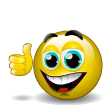 «Аффирмация – өзін-өзі сендіруМЕН КЕРЕМЕТПІН...»Топқа бөлу  Әр оқушы таратылған карточкадан теңдеулердің түрін ажырату арқылы топқа бөлінеді. Карточкалар түрлі түсті: көк түс – көшбасшы, қызыл түсті –спикер, жасыл және сары түстер – қосымша тапсырмалар орындайды.1-топ «Сызықтық теңдеулер»2-топ «Сызықтық емес теңдеулер»«БББ» кестесін толтыру. 1 мин.«Білемін» «Білгім келеді» бағанына оқушылар белгілі бір тақырып немесе сұрақ  түрінде жазып, стикерлерін іледі.Үй тапсырамасын тексеру.  1мина) АКТ қолдану.- Үйге берілген тапсырмалардың жауаптары экранға шығарылады.(Үйге берілген есептің жауабын экраннан көріп оқушылар  өзін-өзі бағалайды.)Өткен сабақ  бойынша қайталау 8 мин«Домино»  әдісі  Сұрақтар мен жауаптарды түрлі түсті қағаздарға жазады. Біріншіден, өз топтарында домино құрастырады, содан соң басқа топқа өз сұрақ-жауаптарымен ауысады. Қай топ доминоны бірінші құрастырып болса, сол топ қолдарын көтереді. Ұйымдастыру . 1 мин.Амандасу, сынып түгендеу. Сабақтың  мақсаттары мен критерияларын жариялау; Сабақтың ұраны:Біз бәрін де білемізБілмесек ізденеміз.Үйренеміз,талпынамыз,Мақсатымызға жетеміз!Психологиялық ахуал:  2мин.«Аффирмация – өзін-өзі сендіруМЕН КЕРЕМЕТПІН...»Топқа бөлу  Әр оқушы таратылған карточкадан теңдеулердің түрін ажырату арқылы топқа бөлінеді. Карточкалар түрлі түсті: көк түс – көшбасшы, қызыл түсті –спикер, жасыл және сары түстер – қосымша тапсырмалар орындайды.1-топ «Сызықтық теңдеулер»2-топ «Сызықтық емес теңдеулер»«БББ» кестесін толтыру. 1 мин.«Білемін» «Білгім келеді» бағанына оқушылар белгілі бір тақырып немесе сұрақ  түрінде жазып, стикерлерін іледі.Үй тапсырамасын тексеру.  1мина) АКТ қолдану.- Үйге берілген тапсырмалардың жауаптары экранға шығарылады.(Үйге берілген есептің жауабын экраннан көріп оқушылар  өзін-өзі бағалайды.)Өткен сабақ  бойынша қайталау 8 мин«Домино»  әдісі  Сұрақтар мен жауаптарды түрлі түсті қағаздарға жазады. Біріншіден, өз топтарында домино құрастырады, содан соң басқа топқа өз сұрақ-жауаптарымен ауысады. Қай топ доминоны бірінші құрастырып болса, сол топ қолдарын көтереді. Ұйымдастыру . 1 мин.Амандасу, сынып түгендеу. Сабақтың  мақсаттары мен критерияларын жариялау; Сабақтың ұраны:Біз бәрін де білемізБілмесек ізденеміз.Үйренеміз,талпынамыз,Мақсатымызға жетеміз!Психологиялық ахуал:  2мин.«Аффирмация – өзін-өзі сендіруМЕН КЕРЕМЕТПІН...»Топқа бөлу  Әр оқушы таратылған карточкадан теңдеулердің түрін ажырату арқылы топқа бөлінеді. Карточкалар түрлі түсті: көк түс – көшбасшы, қызыл түсті –спикер, жасыл және сары түстер – қосымша тапсырмалар орындайды.1-топ «Сызықтық теңдеулер»2-топ «Сызықтық емес теңдеулер»«БББ» кестесін толтыру. 1 мин.«Білемін» «Білгім келеді» бағанына оқушылар белгілі бір тақырып немесе сұрақ  түрінде жазып, стикерлерін іледі.Үй тапсырамасын тексеру.  1мина) АКТ қолдану.- Үйге берілген тапсырмалардың жауаптары экранға шығарылады.(Үйге берілген есептің жауабын экраннан көріп оқушылар  өзін-өзі бағалайды.)Өткен сабақ  бойынша қайталау 8 мин«Домино»  әдісі  Сұрақтар мен жауаптарды түрлі түсті қағаздарға жазады. Біріншіден, өз топтарында домино құрастырады, содан соң басқа топқа өз сұрақ-жауаптарымен ауысады. Қай топ доминоны бірінші құрастырып болса, сол топ қолдарын көтереді. Ұйымдастыру . 1 мин.Амандасу, сынып түгендеу. Сабақтың  мақсаттары мен критерияларын жариялау; Сабақтың ұраны:Біз бәрін де білемізБілмесек ізденеміз.Үйренеміз,талпынамыз,Мақсатымызға жетеміз!Психологиялық ахуал:  2мин.«Аффирмация – өзін-өзі сендіруМЕН КЕРЕМЕТПІН...»Топқа бөлу  Әр оқушы таратылған карточкадан теңдеулердің түрін ажырату арқылы топқа бөлінеді. Карточкалар түрлі түсті: көк түс – көшбасшы, қызыл түсті –спикер, жасыл және сары түстер – қосымша тапсырмалар орындайды.1-топ «Сызықтық теңдеулер»2-топ «Сызықтық емес теңдеулер»«БББ» кестесін толтыру. 1 мин.«Білемін» «Білгім келеді» бағанына оқушылар белгілі бір тақырып немесе сұрақ  түрінде жазып, стикерлерін іледі.Үй тапсырамасын тексеру.  1мина) АКТ қолдану.- Үйге берілген тапсырмалардың жауаптары экранға шығарылады.(Үйге берілген есептің жауабын экраннан көріп оқушылар  өзін-өзі бағалайды.)Өткен сабақ  бойынша қайталау 8 мин«Домино»  әдісі  Сұрақтар мен жауаптарды түрлі түсті қағаздарға жазады. Біріншіден, өз топтарында домино құрастырады, содан соң басқа топқа өз сұрақ-жауаптарымен ауысады. Қай топ доминоны бірінші құрастырып болса, сол топ қолдарын көтереді. Ұйымдастыру . 1 мин.Амандасу, сынып түгендеу. Сабақтың  мақсаттары мен критерияларын жариялау; Сабақтың ұраны:Біз бәрін де білемізБілмесек ізденеміз.Үйренеміз,талпынамыз,Мақсатымызға жетеміз!Психологиялық ахуал:  2мин.«Аффирмация – өзін-өзі сендіруМЕН КЕРЕМЕТПІН...»Топқа бөлу  Әр оқушы таратылған карточкадан теңдеулердің түрін ажырату арқылы топқа бөлінеді. Карточкалар түрлі түсті: көк түс – көшбасшы, қызыл түсті –спикер, жасыл және сары түстер – қосымша тапсырмалар орындайды.1-топ «Сызықтық теңдеулер»2-топ «Сызықтық емес теңдеулер»«БББ» кестесін толтыру. 1 мин.«Білемін» «Білгім келеді» бағанына оқушылар белгілі бір тақырып немесе сұрақ  түрінде жазып, стикерлерін іледі.Үй тапсырамасын тексеру.  1мина) АКТ қолдану.- Үйге берілген тапсырмалардың жауаптары экранға шығарылады.(Үйге берілген есептің жауабын экраннан көріп оқушылар  өзін-өзі бағалайды.)Өткен сабақ  бойынша қайталау 8 мин«Домино»  әдісі  Сұрақтар мен жауаптарды түрлі түсті қағаздарға жазады. Біріншіден, өз топтарында домино құрастырады, содан соң басқа топқа өз сұрақ-жауаптарымен ауысады. Қай топ доминоны бірінші құрастырып болса, сол топ қолдарын көтереді. Ұйымдастыру . 1 мин.Амандасу, сынып түгендеу. Сабақтың  мақсаттары мен критерияларын жариялау; Сабақтың ұраны:Біз бәрін де білемізБілмесек ізденеміз.Үйренеміз,талпынамыз,Мақсатымызға жетеміз!Психологиялық ахуал:  2мин.«Аффирмация – өзін-өзі сендіруМЕН КЕРЕМЕТПІН...»Топқа бөлу  Әр оқушы таратылған карточкадан теңдеулердің түрін ажырату арқылы топқа бөлінеді. Карточкалар түрлі түсті: көк түс – көшбасшы, қызыл түсті –спикер, жасыл және сары түстер – қосымша тапсырмалар орындайды.1-топ «Сызықтық теңдеулер»2-топ «Сызықтық емес теңдеулер»«БББ» кестесін толтыру. 1 мин.«Білемін» «Білгім келеді» бағанына оқушылар белгілі бір тақырып немесе сұрақ  түрінде жазып, стикерлерін іледі.Үй тапсырамасын тексеру.  1мина) АКТ қолдану.- Үйге берілген тапсырмалардың жауаптары экранға шығарылады.(Үйге берілген есептің жауабын экраннан көріп оқушылар  өзін-өзі бағалайды.)Өткен сабақ  бойынша қайталау 8 мин«Домино»  әдісі  Сұрақтар мен жауаптарды түрлі түсті қағаздарға жазады. Біріншіден, өз топтарында домино құрастырады, содан соң басқа топқа өз сұрақ-жауаптарымен ауысады. Қай топ доминоны бірінші құрастырып болса, сол топ қолдарын көтереді. СлайдКарточка«БББ» кестесіИнтер белсенді тақта«Бас бармақ» арқылы бағалауДұрыс жауапты «Бағдаршам» арқылы бағалау ОртасыПрактикалық тапсырма:  7 мин  Постер дайындау:1-топ. «Екі айнымалысы бар сызықтық теңдеулер және оның шешімі» тақырыбы бойынша2-топ. «Екі айнымалысы бар сызықтық емес теңдеулер және оның шешімі» тақырыбы бойыншаОқулықпен жұмыс  - 14  мина)Есептершығару:Әр оқушының деңгейіне байланысты жеке тапсырмалар беріледі:Сергіту сәті  1мин«Адасқан теңдеулерді орналастыру» слайды көрсетіледі.Сабақты бекіту. «Карточкалар  иерархиясы»  3 минОқушыларға бірнеше карточка беріледі. Оқушылар оларды маңыздылығына қарай орналастырады. Оларды тігінен немесе қатарлап қоюға болады. Сұрақты талқылауды бастар алдында бір бірінің рейтингілерін салыстыра  алады. График сызғыш программа (Advanced Gapher) 3 минӘр топтағы бір оқушыға карточка беріледі. Есептердің жауабын  компьютерде «График сызғыш программа (AdvancedGapher)» бағдарламасы арқылы көрсетеді.Бекіту. 2 мин.       Венн диаграммасын құру               Практикалық тапсырма:  7 мин  Постер дайындау:1-топ. «Екі айнымалысы бар сызықтық теңдеулер және оның шешімі» тақырыбы бойынша2-топ. «Екі айнымалысы бар сызықтық емес теңдеулер және оның шешімі» тақырыбы бойыншаОқулықпен жұмыс  - 14  мина)Есептершығару:Әр оқушының деңгейіне байланысты жеке тапсырмалар беріледі:Сергіту сәті  1мин«Адасқан теңдеулерді орналастыру» слайды көрсетіледі.Сабақты бекіту. «Карточкалар  иерархиясы»  3 минОқушыларға бірнеше карточка беріледі. Оқушылар оларды маңыздылығына қарай орналастырады. Оларды тігінен немесе қатарлап қоюға болады. Сұрақты талқылауды бастар алдында бір бірінің рейтингілерін салыстыра  алады. График сызғыш программа (Advanced Gapher) 3 минӘр топтағы бір оқушыға карточка беріледі. Есептердің жауабын  компьютерде «График сызғыш программа (AdvancedGapher)» бағдарламасы арқылы көрсетеді.Бекіту. 2 мин.       Венн диаграммасын құру               Практикалық тапсырма:  7 мин  Постер дайындау:1-топ. «Екі айнымалысы бар сызықтық теңдеулер және оның шешімі» тақырыбы бойынша2-топ. «Екі айнымалысы бар сызықтық емес теңдеулер және оның шешімі» тақырыбы бойыншаОқулықпен жұмыс  - 14  мина)Есептершығару:Әр оқушының деңгейіне байланысты жеке тапсырмалар беріледі:Сергіту сәті  1мин«Адасқан теңдеулерді орналастыру» слайды көрсетіледі.Сабақты бекіту. «Карточкалар  иерархиясы»  3 минОқушыларға бірнеше карточка беріледі. Оқушылар оларды маңыздылығына қарай орналастырады. Оларды тігінен немесе қатарлап қоюға болады. Сұрақты талқылауды бастар алдында бір бірінің рейтингілерін салыстыра  алады. График сызғыш программа (Advanced Gapher) 3 минӘр топтағы бір оқушыға карточка беріледі. Есептердің жауабын  компьютерде «График сызғыш программа (AdvancedGapher)» бағдарламасы арқылы көрсетеді.Бекіту. 2 мин.       Венн диаграммасын құру               Практикалық тапсырма:  7 мин  Постер дайындау:1-топ. «Екі айнымалысы бар сызықтық теңдеулер және оның шешімі» тақырыбы бойынша2-топ. «Екі айнымалысы бар сызықтық емес теңдеулер және оның шешімі» тақырыбы бойыншаОқулықпен жұмыс  - 14  мина)Есептершығару:Әр оқушының деңгейіне байланысты жеке тапсырмалар беріледі:Сергіту сәті  1мин«Адасқан теңдеулерді орналастыру» слайды көрсетіледі.Сабақты бекіту. «Карточкалар  иерархиясы»  3 минОқушыларға бірнеше карточка беріледі. Оқушылар оларды маңыздылығына қарай орналастырады. Оларды тігінен немесе қатарлап қоюға болады. Сұрақты талқылауды бастар алдында бір бірінің рейтингілерін салыстыра  алады. График сызғыш программа (Advanced Gapher) 3 минӘр топтағы бір оқушыға карточка беріледі. Есептердің жауабын  компьютерде «График сызғыш программа (AdvancedGapher)» бағдарламасы арқылы көрсетеді.Бекіту. 2 мин.       Венн диаграммасын құру               Практикалық тапсырма:  7 мин  Постер дайындау:1-топ. «Екі айнымалысы бар сызықтық теңдеулер және оның шешімі» тақырыбы бойынша2-топ. «Екі айнымалысы бар сызықтық емес теңдеулер және оның шешімі» тақырыбы бойыншаОқулықпен жұмыс  - 14  мина)Есептершығару:Әр оқушының деңгейіне байланысты жеке тапсырмалар беріледі:Сергіту сәті  1мин«Адасқан теңдеулерді орналастыру» слайды көрсетіледі.Сабақты бекіту. «Карточкалар  иерархиясы»  3 минОқушыларға бірнеше карточка беріледі. Оқушылар оларды маңыздылығына қарай орналастырады. Оларды тігінен немесе қатарлап қоюға болады. Сұрақты талқылауды бастар алдында бір бірінің рейтингілерін салыстыра  алады. График сызғыш программа (Advanced Gapher) 3 минӘр топтағы бір оқушыға карточка беріледі. Есептердің жауабын  компьютерде «График сызғыш программа (AdvancedGapher)» бағдарламасы арқылы көрсетеді.Бекіту. 2 мин.       Венн диаграммасын құру               Практикалық тапсырма:  7 мин  Постер дайындау:1-топ. «Екі айнымалысы бар сызықтық теңдеулер және оның шешімі» тақырыбы бойынша2-топ. «Екі айнымалысы бар сызықтық емес теңдеулер және оның шешімі» тақырыбы бойыншаОқулықпен жұмыс  - 14  мина)Есептершығару:Әр оқушының деңгейіне байланысты жеке тапсырмалар беріледі:Сергіту сәті  1мин«Адасқан теңдеулерді орналастыру» слайды көрсетіледі.Сабақты бекіту. «Карточкалар  иерархиясы»  3 минОқушыларға бірнеше карточка беріледі. Оқушылар оларды маңыздылығына қарай орналастырады. Оларды тігінен немесе қатарлап қоюға болады. Сұрақты талқылауды бастар алдында бір бірінің рейтингілерін салыстыра  алады. График сызғыш программа (Advanced Gapher) 3 минӘр топтағы бір оқушыға карточка беріледі. Есептердің жауабын  компьютерде «График сызғыш программа (AdvancedGapher)» бағдарламасы арқылы көрсетеді.Бекіту. 2 мин.       Венн диаграммасын құру               Сызғыш;Плакат;Түрлі түсті маркерлерАлгебра оқулығыДеңгейлік тапсырмаКритерийал-ды бағалауСлайдКарточкаларКомпьютер Аяқталуы«БББ» кестесі . 1мин. Тақырыпты меңгеру үдерісі аяқталғаннан кейін оқушылар соңғы «Білдім» бағанын толтырады.Рефлексия 2мин Өз ойларын стикерге жазуҮйге тапсырма Қорытынды«БББ» кестесі . 1мин. Тақырыпты меңгеру үдерісі аяқталғаннан кейін оқушылар соңғы «Білдім» бағанын толтырады.Рефлексия 2мин Өз ойларын стикерге жазуҮйге тапсырма Қорытынды«БББ» кестесі . 1мин. Тақырыпты меңгеру үдерісі аяқталғаннан кейін оқушылар соңғы «Білдім» бағанын толтырады.Рефлексия 2мин Өз ойларын стикерге жазуҮйге тапсырма Қорытынды«БББ» кестесі . 1мин. Тақырыпты меңгеру үдерісі аяқталғаннан кейін оқушылар соңғы «Білдім» бағанын толтырады.Рефлексия 2мин Өз ойларын стикерге жазуҮйге тапсырма Қорытынды«БББ» кестесі . 1мин. Тақырыпты меңгеру үдерісі аяқталғаннан кейін оқушылар соңғы «Білдім» бағанын толтырады.Рефлексия 2мин Өз ойларын стикерге жазуҮйге тапсырма Қорытынды«БББ» кестесі . 1мин. Тақырыпты меңгеру үдерісі аяқталғаннан кейін оқушылар соңғы «Білдім» бағанын толтырады.Рефлексия 2мин Өз ойларын стикерге жазуҮйге тапсырма Қорытынды«БББ» кестесі.СтикерСлайд Қосымша ақпаратҚосымша ақпаратҚосымша ақпаратҚосымша ақпаратҚосымша ақпаратҚосымша ақпаратҚосымша ақпаратҚосымша ақпаратСаралау –Сіз қосымша көмек көрсетуді қалай жоспарлайсыз? Сіз қабілеті жоғары оқушыларға тапсырманы күрделендіруді қалай жоспарлайсыз?Саралау –Сіз қосымша көмек көрсетуді қалай жоспарлайсыз? Сіз қабілеті жоғары оқушыларға тапсырманы күрделендіруді қалай жоспарлайсыз?Саралау –Сіз қосымша көмек көрсетуді қалай жоспарлайсыз? Сіз қабілеті жоғары оқушыларға тапсырманы күрделендіруді қалай жоспарлайсыз?Бағалау – Оқушылардың үйренгенін тексеруді қалай жоспарлайсыз?Бағалау – Оқушылардың үйренгенін тексеруді қалай жоспарлайсыз?Бағалау – Оқушылардың үйренгенін тексеруді қалай жоспарлайсыз?Пәнаралық байланыс
Қауіпсіздік және еңбекті қорғау ережелері
АКТ-мен байланыс
Құндылықтардағы байланысПәнаралық байланыс
Қауіпсіздік және еңбекті қорғау ережелері
АКТ-мен байланыс
Құндылықтардағы байланыс